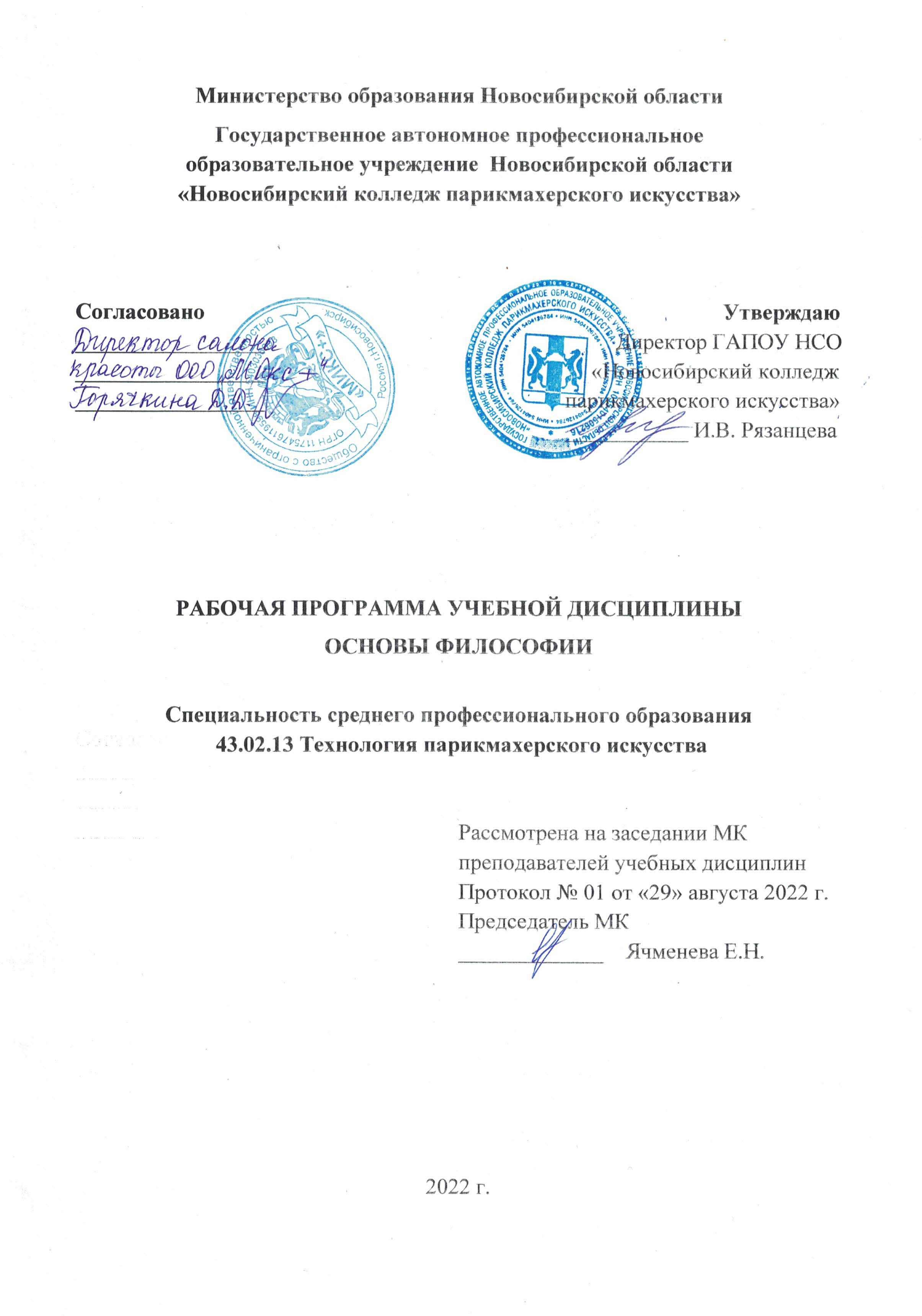 Рабочая программа учебной дисциплины разработана на основе Федерального государственного образовательного стандарта среднего профессионального образования (далее – ФГОС СПО) по специальности 43.02.13 Технология парикмахерского искусства, укрупненная группа профессий 43.00.00 Сервис и туризм. Срок получения СПО по ППССЗ в очной форме обучения - 2 года 10 месяцев.Организация-разработчик: ГАПОУ НСО «Новосибирский колледж парикмахерского искусства» Разработчики:Алферова Л.С., зам директора по УПР Черницкая Н.В., методист ВКСемочкин Я.А., преподаватель общественных дисциплин ВККРассмотрена и рекомендована к утверждению на заседании методической комиссии преподавателей учебных дисциплин29.08.2022 г.   протокол № 1 © ГАПОУ НСО «Новосибирский колледж парикмахерского искусства», 2022СОДЕРЖАНИЕ1. ОБЩАЯ ХАРАКТЕРИСТИКА РАБОЧЕЙ ПРОГРАММЫ УЧЕБНОЙ ДИСЦИПЛИНЫ ОГСЭ 01. Основы философии1.1. Область применения рабочей программыРабочая программа учебной дисциплины ОГСЭ 01. Основы философии является частью основной профессиональной образовательной программы в соответствии с ФГОС СПО по специальности  43.02.13. Технология парикмахерского искусства. 1.2. Цель и планируемые результаты освоения дисциплины:2. СТРУКТУРА И СОДЕРЖАНИЕ УЧЕБНОЙ ДИСЦИПЛИНЫ2.1. Объем учебной дисциплины и виды учебной работы2.2. Тематический план и содержание учебной дисциплины .3. УСЛОВИЯ РЕАЛИЗАЦИИ ПРОГРАММЫ УЧЕБНОЙ ДИСЦИПЛИНЫ3.1. Для реализации программы учебной дисциплины  предусмотрены следующие специальные помещения:Кабинет «Социально-экономических дисциплин», оснащенный оборудованием: рабочие места по количеству обучающихся;рабочее место преподавателя;комплект  учебно-методической документации;раздаточный  материал.Технические средства обучения:персональный компьютер  с лицензионным программным обеспечением;мультимедийный проектор.3.2. Информационное обеспечение реализации программыДля реализации программы библиотечный фонд колледжа имеет  печатные и/или электронные образовательные и информационные ресурсы, рекомендуемые для использования в образовательном процессе 3.2.1. Печатные изданияГуревич, П. С.  Философия: учебник для среднего профессионального образования / П. С. Гуревич. — 2-е изд., перераб. и доп. – Москва: Издательство Юрайт, 2021. – 457 с. Горелов А.А. Основы философии: учебное пособие для студ. сред .проф. учеб. заведений. - М.: Издательский центр  «Академия», 2017. – 228 с. Дмитриев В. В. Основы философии: учебник для СПО / В. В. Дмитриев, Л. Д. Дымченко. – 2-е изд., испр. и доп. – М.: Издательство Юрайт, 2018. – 281 с. Грибакин А.В. Основы философии: учебник / Грибакин А.В. – Москва: Юстиция, 2019. – 345 с. Электронные издания (электронные ресурсы)Философский словарь. – Режим доступа: http://www.hi-edu.ru/e-books/xbook884/01/part-004.htmФилософия: словарь философских терминов. – Режим доступа:  https://gufo.me/dict/philosophy_dict Основы философии. Сычев А.А. – Режим доступа:  http://www.alleng.ru/d/phil/phil108.htm Philosophy.ru. Философский портал . Скачать бесплатно онлайн в электронном виде | Единое окно (window.edu.ru)Philosophy.ruДополнительные источникиИвин А. А.  Основы философии : учебник для среднего профессионального образования / А. А. Ивин, И. П. Никитина. — Москва : Издательство Юрайт, 2021. — 478 с. Иоселиани А. Д.  Основы философии : учебник и практикум для среднего профессионального образования / А. Д. Иоселиани. – 6-е изд., перераб. и доп. – М.: Издательство «Юрайт», 2019. – 531 с.Куликов Л.М. Основы философии: учебное пособие для студ. сред .проф. учеб. заведений.  / Куликов Л.М. – Москва:  КноРус, 2017. - 293 с.4. КОНТРОЛЬ И ОЦЕНКА РЕЗУЛЬТАТОВ ОСВОЕНИЯ УЧЕБНОЙ ДИСЦИПЛИНЫСтр.ОБЩАЯ ХАРАКТЕРИСТИКА РАБОЧЕЙ ПРОГРАММЫ УЧЕБНОЙ ДИСЦИПЛИНЫ4СТРУКТУРА И СОДЕРЖАНИЕ УЧЕБНОЙ ДИСЦИПЛИНЫ 5УСЛОВИЯ РЕАЛИЗАЦИИ УЧЕБНОЙ ДИСЦИПЛИНЫ 8КОНТРОЛЬ И ОЦЕНКА РЕЗУЛЬТАТОВ ОСВОЕНИЯ УЧЕБНОЙ ДИСЦИПЛИНЫ9Код ПК, ОКУменияЗнанияЛичностные результаты    ОК.2,ОК.3, ОК.5, ОК.6,ОК.9, ориентироваться в наиболее общих философских проблемах бытия, познания, ценностей, свободы и смысла жизни как основах формирования культуры гражданина и будущего специалиста;выстраивать общение на основе общечеловеческих ценностейосновные категории и понятия философии;роль философии в жизни человека и общества;основы философского учения о бытии;сущность процесса познания;основы научной, философской и религиозной картин мира;об условиях формирования личности, свободе и ответственности за сохранение жизни, культуры, окружающей среды;о социальных и этических проблемах, связанных с развитием и использованием достижений науки, техники и технологий по выбранному профилю профессиональной деятельности1. Осознающий себя гражданином и защитником великой страны2. Проявляющий активную граждан-скую позицию, демонстрирующий приверженность принципам честности, порядочности, открытости, экономически активный и участвующий в студенческом и территориальном самоуправлении, в том числе на условиях добровольчества, продуктивно взаимодействующий и участвующий в деятельности общественных организаций3. Соблюдающий нормы право-порядка, следующий идеалам гражданского общества, обеспечения безопасности, прав и свобод граждан России. Лояльный к установкам и проявлениям представителей субкультур, отличающий их от групп с деструктивным и девиантным поведением. Демонстрирующий неприятие и предупреждающий социально опасное поведение окружающих7. Осознающий приоритетную ценность личности человека. Уважающий собственную и чужую уникальность в различных ситуациях, во всех формах и видах деятельности.8. Проявляющий и демонстрирующий уважение к представителям различных этнокультурных, социальных, конфессиональных и иных групп. Сопричастный к сохранению, преумножению и трансляции культурных традиций и ценностей многонационального российского государства12. Принимающий семейные ценности, готовый к созданию семьи и воспитанию детей; демонстрирующий неприятие насилия в семье, ухода от родительской ответственности, отказа от отношений со своими детьми и их финансового содержания 15. Соблюдающий требования к внешнему виду и культуре поведения работников индустрии красотыВид учебной работыОбъем часовОбъем образовательной программы 60Объем работы обучающихся во взаимодействии с преподавателем50в том числе:в том числе:теоретическое обучение50Самостоятельная работа 10Промежуточная аттестация в форме экзамена                                                               2Промежуточная аттестация в форме экзамена                                                               2Наименование разделов и темСодержание учебного материала и формы организации деятельности обучающихсяОбъем часовКоды компетенций, формированию которых способствует элемент программыКоды личностных результатов, формированию которых способствует элемент программы12345Раздел 1. Предмет философии и ее историяРаздел 1. Предмет философии и ее история24Тема 1.1Основные понятия и предмет философииСодержание учебного материала 6ОК.2, ОК. 3, ОК.5, ОК.6, ОК.9ЛР 1, ЛР 2, ЛР 3, ЛР 7, ЛР 8Тема 1.1Основные понятия и предмет философии1. Становление философии из мифологии. Характерные черты философии: понятийность, логичность, рефлективность. 6ОК.2, ОК. 3, ОК.5, ОК.6, ОК.9ЛР 1, ЛР 2, ЛР 3, ЛР 7, ЛР 8Тема 1.1Основные понятия и предмет философии2. Предмет и определение философии.6ОК.2, ОК. 3, ОК.5, ОК.6, ОК.9ЛР 1, ЛР 2, ЛР 3, ЛР 7, ЛР 8Тема 1.2Философия Древнего мира и средневековая философияСодержание учебного материала 6ОК.2, ОК. 3, ОК.5, ОК.6, ОК.9ЛР 1, ЛР 2, ЛР 3, ЛР 7, ЛР 8,Тема 1.2Философия Древнего мира и средневековая философия1. Предпосылки философии в Древнем мире (Китай и Индия). 6ОК.2, ОК. 3, ОК.5, ОК.6, ОК.9ЛР 1, ЛР 2, ЛР 3, ЛР 7, ЛР 8,Тема 1.2Философия Древнего мира и средневековая философия2. Становление философии в Древней Греции. Философские школы. Сократ. Платон. Аристотель.6ОК.2, ОК. 3, ОК.5, ОК.6, ОК.9ЛР 1, ЛР 2, ЛР 3, ЛР 7, ЛР 8,Тема 1.2Философия Древнего мира и средневековая философия3. Философия Древнего Рима. Средневековая философия: патристика и схоластика6ОК.2, ОК. 3, ОК.5, ОК.6, ОК.9ЛР 1, ЛР 2, ЛР 3, ЛР 7, ЛР 8,Тема 1.3Философия Возрождения и Нового времениСодержание учебного материала6ОК.2, ОК. 3, ОК.5, ОК.6, ОК.9ЛР 1, ЛР 2, ЛР 3, ЛР 7, ЛР 8, ЛР 12Тема 1.3Философия Возрождения и Нового времени1. Гуманизм и антропоцентризм эпохи Возрождения. Особенности философии Нового времени: рационализм  и эмпиризм  в теории познания.6ОК.2, ОК. 3, ОК.5, ОК.6, ОК.9ЛР 1, ЛР 2, ЛР 3, ЛР 7, ЛР 8, ЛР 12Тема 1.3Философия Возрождения и Нового времени2. Немецкая классическая философия. Философия позитивизма и эволюционизма.6ОК.2, ОК. 3, ОК.5, ОК.6, ОК.9ЛР 1, ЛР 2, ЛР 3, ЛР 7, ЛР 8, ЛР 12Тема 1.4Современная философияСодержание учебного материала6ОК.2, ОК. 3, ОК.5, ОК.6, ОК.9ЛР 1, ЛР 2, ЛР 3, ЛР 7, ЛР 8, ЛР 12, ЛР 15Тема 1.4Современная философия1. Основные направления философии ХХ века: неопозитивизм, прагматизм и экзистенциализм. Философия бессознательного. 6ОК.2, ОК. 3, ОК.5, ОК.6, ОК.9ЛР 1, ЛР 2, ЛР 3, ЛР 7, ЛР 8, ЛР 12, ЛР 15Тема 1.4Современная философия2. Особенности русской философии. Русская идея.6ОК.2, ОК. 3, ОК.5, ОК.6, ОК.9ЛР 1, ЛР 2, ЛР 3, ЛР 7, ЛР 8, ЛР 12, ЛР 15Раздел 2. Структура и основные направления философииРаздел 2. Структура и основные направления философии26Тема 2.1 Методы философии и ее внутреннее строениеСодержание учебного материала6ОК.2, ОК. 3, ОК.5, ОК.6, ОК.9ЛР 1, ЛР 2, ЛР 3, ЛР 7, ЛР 8Тема 2.1 Методы философии и ее внутреннее строение1. Этапы философии: античный, средневековый, Нового времени, ХХ века. Основные картины мира – философская (античность), религиозная (Средневековье), научная (Новое время, ХХ век).6ОК.2, ОК. 3, ОК.5, ОК.6, ОК.9ЛР 1, ЛР 2, ЛР 3, ЛР 7, ЛР 8Тема 2.1 Методы философии и ее внутреннее строение2. Методы философии: формально-логический, диалектический, прагматический, системный, и др. Строение философии и ее основные направления6ОК.2, ОК. 3, ОК.5, ОК.6, ОК.9ЛР 1, ЛР 2, ЛР 3, ЛР 7, ЛР 8Тема 2.2Учение о бытии и теория познанияСодержание учебного материала6ОК.2, ОК. 3, ОК.5, ОК.6, ОК.9ЛР 1, ЛР 2, ЛР 3, ЛР 7, ЛР 8Тема 2.2Учение о бытии и теория познания1. Онтология – учение о бытии. Происхождение и устройство мира. Современные онтологические представления. Пространство, время, причинность, целесообразность.6ОК.2, ОК. 3, ОК.5, ОК.6, ОК.9ЛР 1, ЛР 2, ЛР 3, ЛР 7, ЛР 8Тема 2.2Учение о бытии и теория познания2. Гносеология – учение о познании. Соотношение абсолютной и относительной истины. Соотношение философской, религиозной и научной истин. Методология научного познания.6ОК.2, ОК. 3, ОК.5, ОК.6, ОК.9ЛР 1, ЛР 2, ЛР 3, ЛР 7, ЛР 8Тема 2.3Этика и социальная философияСодержание учебного материала6ОК.2, ОК. 3, ОК.5, ОК.6, ОК.9ЛР 1, ЛР 2, ЛР 3, ЛР 7, ЛР 8, ЛР 12, ЛР 15Тема 2.3Этика и социальная философия1. Общезначимость этики. Добродетель, удовольствие или преодоление страданий как высшая цель. Религиозная этика. Свобода и ответственность. Насилие и активное непротивление злу. Этические проблемы, связанные с развитием и использованием достижений науки, техники и технологий. Влияние природы на общество.6ОК.2, ОК. 3, ОК.5, ОК.6, ОК.9ЛР 1, ЛР 2, ЛР 3, ЛР 7, ЛР 8, ЛР 12, ЛР 15Тема 2.3Этика и социальная философия2. Социальная структура общества. Типы общества. Формы развитие общества: ненаправленная динамика, цикличное развитие, эволюционное развитие. Философия и глобальные проблемы современности6ОК.2, ОК. 3, ОК.5, ОК.6, ОК.9ЛР 1, ЛР 2, ЛР 3, ЛР 7, ЛР 8, ЛР 12, ЛР 15Тема 2.4 Место философии в духовной культуре и ее значениеСодержание учебного материала8ОК.2, ОК. 3, ОК.5, ОК.6, ОК.9ЛР 1, ЛР 2, ЛР 3, ЛР 7, ЛР 8, ЛР 12, ЛР 15Тема 2.4 Место философии в духовной культуре и ее значение1. Философия как рациональная отрасль духовной культуры. Сходство и отличие философии от искусства, религии, науки и идеологии.8ОК.2, ОК. 3, ОК.5, ОК.6, ОК.9ЛР 1, ЛР 2, ЛР 3, ЛР 7, ЛР 8, ЛР 12, ЛР 15Тема 2.4 Место философии в духовной культуре и ее значение2. Структура философского творчества. Типы философствования. Философия и мировоззрение. Философия и смысл жизни. Философия как учение о целостной личности. Роль философии в современном мире. Будущее философии.8ОК.2, ОК. 3, ОК.5, ОК.6, ОК.9ЛР 1, ЛР 2, ЛР 3, ЛР 7, ЛР 8, ЛР 12, ЛР 15Самостоятельная работа обучающихсяСамостоятельная работа обучающихся10Всего:Всего:60Результаты обученияКритерии оценкиМетоды оценкиПеречень знаний, осваиваемых в рамках дисциплины:основные категории и понятия философии;роль философии в жизни человека и общества;основы философского учения о бытии;сущность процесса познания;основы научной, философской и религиозной картин мира;об условиях формирования личности, свободе и ответственности за сохранение жизни, культуры, окружающей среды;о социальных и этических проблемах, связанных с развитием и использованием достижений науки, техники и технологий по выбранному профилю профессиональной деятельности;общечеловеческие ценности, как основа поведения в коллективе, команде.Перечень умений, осваиваемых в рамках дисциплины:ориентироваться в наиболее общих философских проблемах бытия, познания, ценностей, свободы и смысла жизни как основах формирования культуры гражданина и будущего специалиста, социокультурный контекст;выстраивать общение на основе общечеловеческих ценностей.Полнота ответов, точность формулировок, не менее 75% правильных ответов.Не менее 75% правильных ответов.Актуальность темы, адекватность результатов поставленным целям, полнота ответов, точность формулировок, адекватность применения терминологииТекущий контрольпри проведении:-письменного/ устного опроса;-тестирования;-оценки результатов самостоятельной работы (докладов, рефератов, теоретической части проектов, учебных исследований и т.д.)Промежуточная аттестацияв форме экзамена в виде: -письменных/ устных ответов, -тестирования и т.д.Личностные результаты:1. Осознающий себя гражданином и защитником великой страны2. Проявляющий активную гражданскую позицию, демонстрирующий приверженность принципам честности, порядочности, открытости, экономически активный и участвующий в студенческом и территориальном самоуправлении, в том числе на условиях добровольчества, продуктивно взаимодействующий и участвующий в деятельности общественных организаций3. Соблюдающий нормы правопорядка, следующий идеалам гражданского общества, обеспечения безопасности, прав и свобод граждан России. Лояльный к установкам и проявлениям представителей субкультур, отличающий их от групп с деструктивным и девиантным поведением. Демонстрирующий неприятие и предупреждающий социально опасное поведение окружающих7. Осознающий приоритетную ценность личности человека. Уважающий собственную и чужую уникальность в различных ситуациях, во всех формах и видах деятельности.8. Проявляющий и демонстрирующий уважение к представителям различных этнокультурных, социальных, конфессиональных и иных групп. Сопричастный к сохранению, преумножению и трансляции культурных традиций и ценностей многонационального российского государства12. Принимающий семейные ценности, готовый к созданию семьи и воспитанию детей; демонстрирующий неприятие насилия в семье, ухода от родительской ответственности, отказа от отношений со своими детьми и их финансового содержания 15. Соблюдающий требования к внешнему виду и культуре поведения работников индустрии красоты– Демонстрация интереса к будущей профессии;  оценка собственного продвижения, личностного развития;  положительная динамика в организации собственной учебной деятельности по результатам самооценки, самоанализа и коррекции ее результатов;  ответственность за результат учебной деятельности и подготовки к профессиональной деятельности;  проявление учебной активности;  участие в исследовательской и проектной работе; неделях;  соблюдение этических норм общения при взаимодействии с обучающимися, преподавателями, мастерами и руководителями практики;  конструктивное взаимодействие в учебном коллективе/бригаде;  демонстрация навыков межличностного делового общения, социального имиджа;готовность к общению и взаимодействию с людьми самого разного статуса, этнической, религиозной принадлежности и в многообразных обстоятельствах;  сформированность гражданской позиции;  проявление мировоззренческих установок на готовность молодых людей к работе на благо Отечества;  отсутствие фактов проявления идеологии терроризма и экстремизма среди обучающихся;  отсутствие социальных конфликтов среди обучающихся, основанных на межнациональной, межрелигиозной почве;  участие в реализации просветительских программ,  проявление культуры потребления информации, умений и навыков пользования компьютерной техникой, навыков отбора и критического анализа информации, умения ориентироваться в информационном пространстве; – проявление собственной адекватной позиции по отношению к социально-экономической действительностиНаблюдение, экспертная оценка во время учебной деятельности